В первый класс с подарком от Профсоюза    Акцию «Подарок первоклассника», которая ежегодно проводится Орловской областной организацией Общероссийского Профсоюза образования, давно любят и взрослые и дети. В школьный набор входят все необходимые канцелярско-письменные принадлежности: тетради, краски, кисти, альбом для рисования, картон, цветная бумага и многое другое – все, что может понадобиться и будущим отличникам, и «хорошистам». Данная акция является хорошим подспорьем для родителей, особенно для многодетных семей.  С 2013 года данной мерой социальной защиты воспользовались 88 родителей-членов профсоюза.    По сложившейся традиции вручение «Подарка первоклассника» родителям будущих первоклассников происходит на августовском педагогическом совещании работников образования.      25 августа  2021 года десять подарков родителям первоклассников были вручены главным бухгалтером Орловской областной организации Общероссийского Профсоюза образования Скуридиным В. А. с пожеланиями успехов, интересной и насыщенной школьной жизни!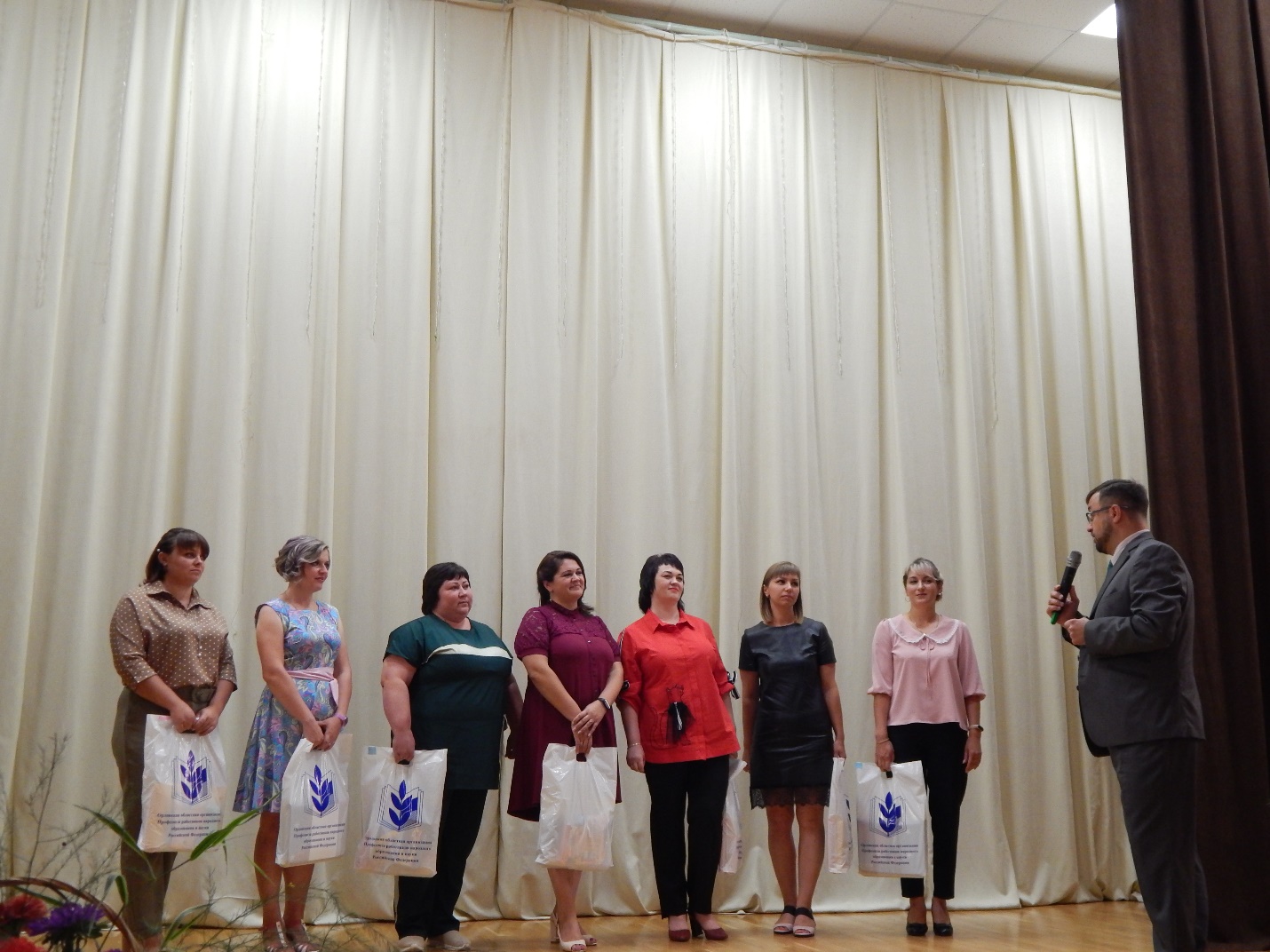 